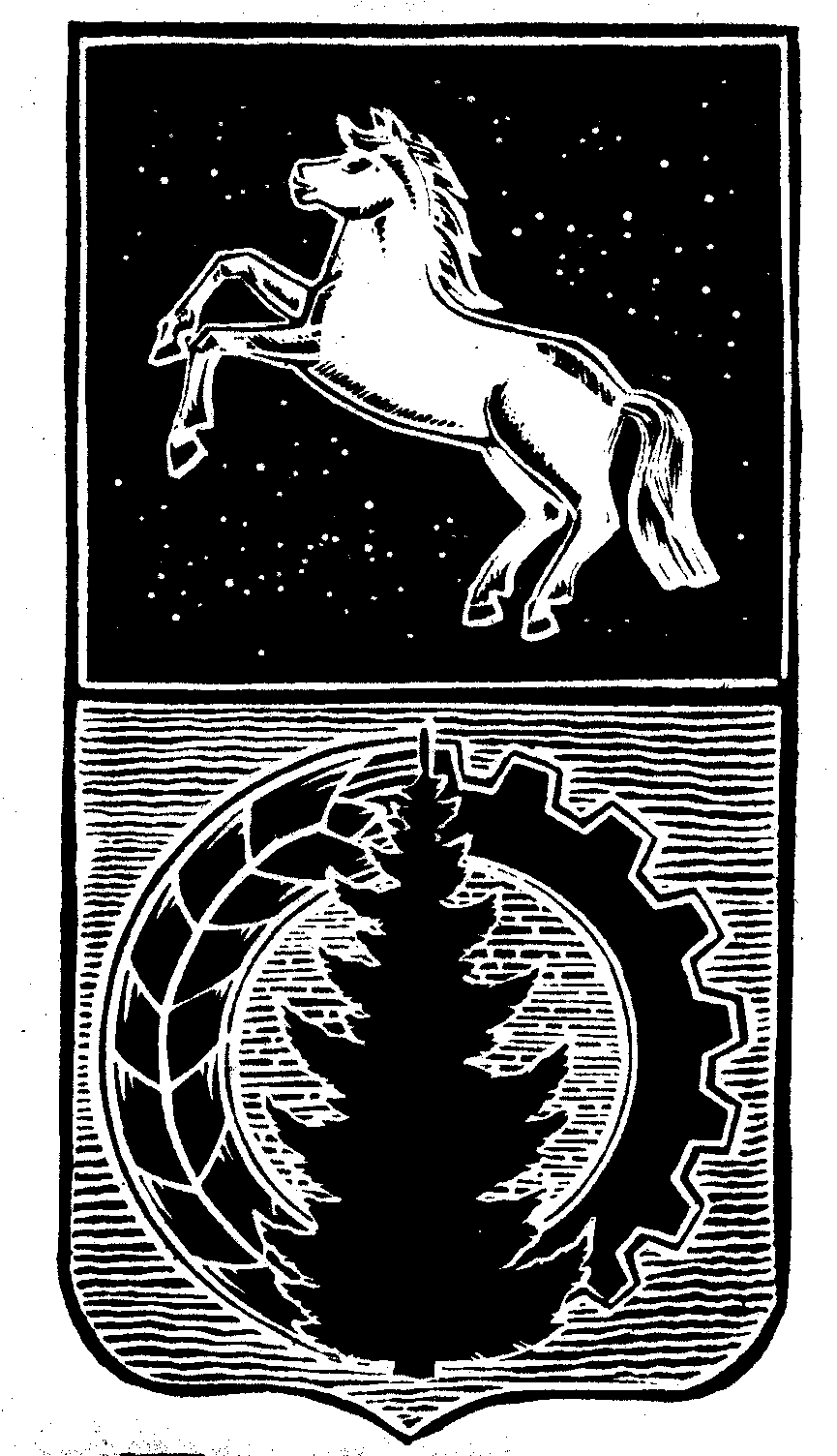 КОНТРОЛЬНО-СЧЁТНЫЙ  ОРГАНДУМЫ  АСИНОВСКОГО  РАЙОНА636840, Томская область, г. Асино, ул. имени Ленина, 40,Телефон: (38 241) 2 19 33E-mail: reviz.grup@mail.ruЗАКЛЮЧЕНИЕна проект постановления администрации Асиновского района «О внесении изменений в постановление администрации Асиновского района от 30.11.2015 № 1821 «Об утверждении муниципальной программы «Развитие образования Асиновского района»г. Асино									       14.12.2017 годаКонтрольно-счетным органом Думы Асиновского района в соответствии со ст. 10 решения Думы Асиновского района от 16.12.2011г № 104 «Об утверждении Положения «О Контрольно-счетном органе Думы Асиновского района» рассмотрен представленный проект постановления администрации Асиновского района «О внесении изменений в постановление администрации Асиновского района от 30.11.2015 № 1821 «Об утверждении муниципальной программы «Развитие образования Асиновского района».Экспертиза проекта постановления администрации Асиновского «О внесении изменений в постановление администрации Асиновского района от 30.11.2015 № 1821 «Об утверждении муниципальной программы «Развитие образования Асиновского района» проведена в период со 1 декабря 2017 года по 14 декабря 2017 года в соответствии со статьёй 157 Бюджетного Кодекса, статьей 9 Федерального закона от 07.02.2011 № 6-ФЗ «Об общих принципах организации и деятельности контрольно – счетных органов субъектов РФ и муниципальных образований», пунктом 7 части 1 статьи 4 Положения о Контрольно-счетном органе муниципального образования «Асиновский район», утвержденного решением Думы Асиновского района от 16.12.2011 № 104, в целях определения соответствия муниципального правового акта бюджетному законодательству и на основании пункта 12.1 плана контрольных и экспертно-аналитических мероприятий Контрольно-счетного органа Думы Асиновского района на 2017 год, утвержденного распоряжением председателя Контрольно-счетного органа Думы Асиновского района от 29.12.2016 № 24, распоряжения председателя Контрольно-счетного органа  на проведение контрольного мероприятия от 01.12.2017 № 37.Должностные лица, осуществлявшие экспертизу:Аудитор Контрольно-счётного органа Думы Асиновского района Белых Т. В.Согласно представленного проекта Постановления, внесены следующие изменения в муниципальную программу «Развитие образования Асиновского района» (далее – МП):В Паспорте МП, в разделах «Объемы и источники финансирования МП (с детализацией по годам реализации, тыс. рублей)» изменен общий объем финансовых средств, а именно увеличен с 2 849 901,0 тыс. руб. до 2 854 876,6 тыс. руб., в том числе:- на 2016 год объем финансовых средств без изменений 492 231,4 тыс. рублей, из них за счет средств федерального бюджета 0,0 тыс. рублей, за счет средств областного бюджета 440 924,5 тыс. рублей, за счет средств местного бюджета 51 306,9 тыс. рублей, за счет средств внебюджетных источников 0,0 тыс. рублей;- на 2017 год объем финансовых средств увеличен с 503 924,8 тыс. рублей до 508 900,4 тыс. рублей, из них за счет средств федерального бюджета без изменений 0,0 тыс. рублей, за счет средств областного бюджета уменьшен с 452 617,9 тыс. рублей до 398 431,1 тыс. рублей, за счет средств местного бюджета увеличен с 51 306,9 тыс. руб. до 110 469,3 тыс. рублей, за счет средств внебюджетных источников 0,0 тыс. рублей;- на 2018 год объем финансовых средств без изменений 463 436,2 тыс. рублей, из них за счет средств федерального бюджета 0,00 тыс. рублей, за счет средств областного бюджета 412 129,3 тыс. рублей, за счет средств местного бюджета 51 306,9 тыс. рублей, за счет средств внебюджетных источников 0,0 тыс. руб.;- на 2019 год объем финансовых средств без изменений 463 436,2 тыс. рублей, из них за счет средств федерального бюджета 0,00 тыс. рублей, за счет средств областного бюджета 412 129,3 тыс. рублей, за счет средств местного бюджета 51 306,9 тыс. рублей, за счет средств внебюджетных источников 0,0 тыс. рублей;- на 2020 год объем финансовых средств без изменений 463 436,2 тыс. рублей, из них за счет средств федерального бюджета 0,00 тыс. рублей, за счет средств областного бюджета 412 129,3 тыс. рублей, за счет средств местного бюджета 51 306,9 тыс. рублей, за счет средств внебюджетных источников 0,0 тыс. рублей;- на 2021 год объем финансовых средств без изменений 463 436,2 тыс. рублей, из них за счет средств федерального бюджета 0,00 тыс. рублей, за счет средств областного бюджета 412 129,3 тыс. рублей, за счет средств местного бюджета 51 306,9 тыс. рублей, за счет средств внебюджетных источников 0,0 тыс. рублей;В таблицы МП, в таблицы муниципальных подпрограмм внесены изменения с учетом изменения объема финансирования муниципальной программы;Приложения МП «Перечень ведомственных целевых программ, основных мероприятий и ресурсное обеспечение реализации подпрограммы», «Перечень основных мероприятий, ресурсное обеспечение реализации подпрограммы» изложены в новой редакции, с учетом изменения объема финансирования муниципальной программы.По итогам рассмотрения Муниципальной программы, Контрольно – счетный орган Думы Асиновского района выявил следующие нарушения:Итоговые значения в таблицах проекта Постановления, не соответствуют значениям по показателям, отраженным в данных таблицах.По итогам рассмотрения проекта постановления администрации Асиновского района «О внесении изменений в постановление администрации Асиновского района от 30.11.2015 № 1821 «Об утверждении муниципальной программы «Развитие образования Асиновского района» Контрольно-счетный орган Думы Асиновского района сообщает, что данный проект Постановления может быть принят только после его доработки.Аудитор		_______________		                              _Т.В. Белых___		                                (подпись)				                                      (инициалы и фамилия)